CityGarage Manager’s Special VALVOLINE MAXIFEFULL SYNTHETIC Oil Change 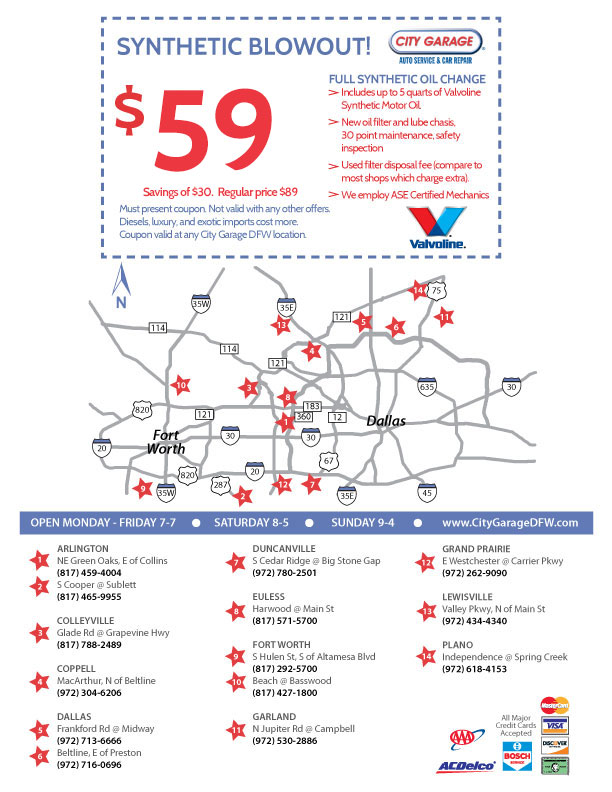 ONLY $59.00!!!(UP TO 5QTS) 